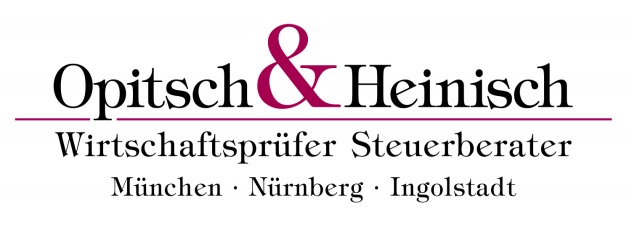 Ein kleiner Auszug aus einem Muster einer Verfahrensdokumentation Unternehmensdaten ListeAlle Angaben nach bestem Wissen, jedoch ohne Gewähr. Stand: Januar 2019                                    © Opitsch & Heinisch Nachdruck und Überlassung an Dritte nicht gestattet.  Name/FirmaStraße/HausnummerPLZ/OrtTelefonTelefaxE-MailWebBankBank Tel.UnternehmensformHandelsregisterUst-ID-NummerFinanzamt/Steuer-NummerGewinnermittlungsartSteuerberater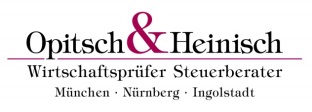 Destouchesstr. 6880796 MünchenAnsprechpartner: Unternehmenszweckusw.Filialen wenn ja AnzahlAnzahl Mitarbeiter:davon Festangestelltedavon Aushilfendavon AuszubildendeÖffnungszeiteAnzahl der KassenplätzeDatenarchiveCloud-LösungenVermieter/Verpächter